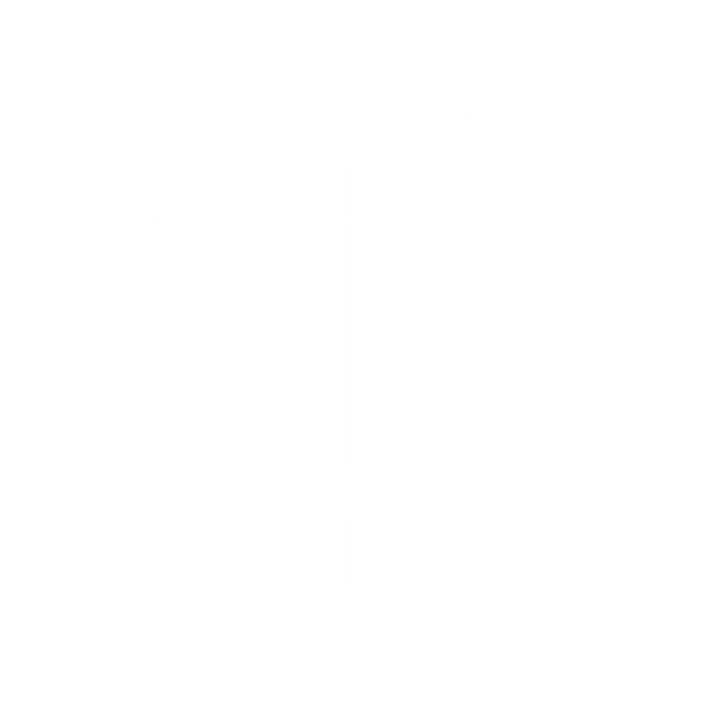 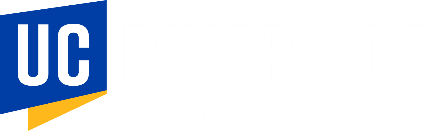 Table of ContentsPERFORMANCE FACTORS – Directions to Supervisors	 3PERFORMANCE FACTORS – All Employees	 4Functional and Technical Skills	 4Communication Skills	 5Customer Service	 6Problem Solving & Decision Making	 7Inclusiveness	 8Commitment to Quality and Quantity of Work	 9Collaboration/Teamwork	10SUPERVISORY PERFORMANCE FACTORS	11Developing Direct Reports	11Managing & Measuring Work	12Motivating Others	13Directions to Supervisors/ManagersOn pages 4-10 are the seven (7) Performance Factors applicable to all employees – one factor to a page. For each Performance Factor, find its Behavioral Indicators. Each Performance Factor and accompanying Behavioral Indicators appears on the same page.Read the five sets of Behavioral Indicators for each Performance Factor.Select the set of Behavioral Indicators that best describes the employee’s performance.Note its numerical “Factor Rating,” where: 5 = Exceptional Performance4 = Exceeds Performance Expectations3 = Successfully Meets Performance Expectations2 = Performance Needs Improvement1 = Unsatisfactory PerformanceOpen the Performance Appraisal (PA) Form.On the PA form, find the seven Performance Factors on which all employees will be rated.For each factor, enter the numerical Factor Rating you selected for each Performance Factor into the corresponding “Factor Rating” box.If the rated employee is a supervisor or manager: Complete the above process for the seven Performance Factors applicable to all employees. Additionally, on pages 11-13 are the three Supervisor Performance Factors – one to a page. For each of these factors, follow steps 2 and 3, above.Performance FactorFunctional and Technical Skills: The effectiveness with which the employee applies the required skills and knowledge to the job.Demonstrates and applies the knowledge and skills necessary to perform the job effectively.Chooses appropriate tools or technology for tasks.Understands and complies with position procedures and University policies, and with external regulations, if any.Remains current on new developments in area of responsibility.Uses knowledge and skills to assist others and shares knowledge to improve team performance.Factor RatingBehavioral Indicators5Possesses and applies advanced functional or technical knowledge to the job and to innovation and to problem solving. Demonstrates an exceptional level of accomplishment in job performance. Demonstrates an avid interest in enhancing current skills and learning new ones.Where feasible and appropriate, insightfully selects, combines or invents appropriate tools or technology for tasks. Improves or redesigns processes, tools or technologies to determine applicability and improve results.Understands and complies with all applicable procedures and University policies; and laws and regulations, if applicable. Frequently shares information within the workgroup. Researches and proposes helpful changes to policies and/or procedures to improve products, service and efficiency.Keeps abreast of developments in applicable University policies, and with regulations (where applicable) and/or technological advances.Is frequently sought out by others for expertise and knowledge and for troubleshooting issues.4Possesses and applies functional or technical knowledge to do the job at a high level of accomplishment. Demonstrates an active interest in enhancing current skills and learning new ones.Chooses appropriate tools or technology for tasks. Where feasible and appropriate, experiments with, improves or redesigns processes, tools or technologies to improve results.Understands and complies with all applicable procedures, University policies, laws and regulations (if applicable), and other sources of information that may improve job performance – keeps others informed.Keeps abreast of developments in applicable University policies, regulations, and/or technology and identifies necessary changes in work practices to ensure compliance and improve service.Often shares expertise and skills with others, explaining concepts.3Possesses and uses the required knowledge skills and abilities to perform the job effectively.Chooses appropriate tools or technology for tasks.Understands and complies with all applicable procedures, University policies, laws and regulations.Remains current on new developments in area(s) of responsibility.Can act as a resource for assistance; shares knowledge to improve performance of the team. Capable of providing opportunities for others to learn skills and concepts associated with the job.2Lacks some of the required functional and technical knowledge and skills to perform the job effectively.Does not effectively utilize available tools and technology in performance of duties.Demonstrates incomplete understanding of, and/or compliance with, applicable procedures, University policies, or applicable laws and regulations.Not attentive to changes to applicable policies and regulations; needs to be reminded of changes. Does not adapt own work practices in a timely manner.Has some capabilities, knowledge bases, and technical skills to share with others, but rarely does so.1Does not exhibit the functional and technical knowledge and skills necessary to perform the job effectively.Does not have adequate understanding of available tools and technology.Demonstrates little, if any, understanding of, and/or compliance with, applicable and relevant procedures, University policies, laws and regulations.Lacks awareness of, or concern for, changes in applicable policies and regulations; others frequently must correct this employee’s work.Skills and knowledge are insufficient to provide assistance to others.Performance FactorCommunication Skills: To the extent required by the position, the effectiveness of the employee in transmitting information, including facilitation/participation in sharing information, and oral and written expressions.Demonstrates effective written and oral communication skills.Communicates clearly and knowledgeably.Encourages open communication and appropriately shares information with others.Listens attentively and seeks to understand others. Adapts communication to diverse audiences.Factor RatingBehavioral Indicators5Oral communication is of the highest quality; clear, credible, correct and complete. Where applicable to the job, written communication is also of the highest quality. Sets the standard of style and tone in communications with own workgroup, and, where applicable, with other levels of the campus community.Highly skilled communicator; consistently describes even difficult topics clearly and precisely. Effectively describes even complex situations or information so that it might be easily understood by others.Consistently models openness and transparency in communications with teammates and all other members of the campus community. Is consistently quick and positive in response to others’ requests for assistance, input or information.Listens closely to others and responds appropriately to all. Encourages others to communicate their point of view. Consistently ensures that others feel their opinions and input are valued. Effectively restates others’ ideas to ensure understanding and accuracy. Consistently communicates effectively with all members of the campus community, as applicable, by expertly adjusting the tone and contents of written and oral communications to the needs of the audience..4Oral communications are well executed, reliable and audience-appropriate. Where applicable to the job, written communication is also of high quality. Style and tone promote positive relations and convey a positive image of the unit or department.Skilled communicator; clarifies and communicates issues clearly and precisely.Frequently demonstrates openness and transparency in communications with teammates and with all other members of the campus community. Is usually quick and positive in response to others’ requests for assistance, input or information.Listens to others and responds appropriately when others communicate their point of view. Acknowledges the value of others’ opinion and input. Accurately restates others’ ideas to enhance understanding.Communicates effectively with all members of the campus community by adjusting the tone and contents of written and oral communications to the needs of the audience.3Oral communication is reasonably clear, timely and accurate, as is written communication, where applicable to the job. Style and tone are appropriate and respectful of others.Clearly and accurately communicates necessary information. Supports open and transparent communication in communications with teammates and with other members of the campus community. Is reasonably quick and positive in response to others’ requests for assistance, input or information.Generally listens well; can accurately restate the opinions of others.Appropriately modifies communications to the particular needs of the audience.2Oral and/or written communications occasionally lack clarity and/or timeliness and sometimes do not adequately convey the required information. Style and tone are sometimes not appropriate or respectful.Sometimes has a problem getting to the point; details are not always correct or pertinent; has trouble differentiating between critical and noncritical information.Tends to “hold on” to information, sharing or communicating with others only upon request; is sometimes slow in responding to others’ requests for assistance, input or information.Frequently does not listen actively and attentively; interrupts others to voice their own point of view; communications with others frequently result in misunderstandings.Communications are not always appropriate to the audience. Does not recognize when a communication is not being well received or understood; and does not modify the language and tone to provide for better clarity and improved understanding.1Oral and/or written communication is often unclear, inaccurate or poorly constructed. Has difficulty conveying the intent or importance of the message. Style or tone is often inappropriate and creates problems with others.Information communicated is often unclear, incorrect or irrelevant.Does not communicate critical information or share knowledge with the team or others.Frequently appears unfocused or disinterested; does not listen to understand others’ points of view; often acts without fully understanding others.Consistently does not modify communications to the audience; tends to communicate too much, too little and/or too late.Performance FactorCustomer Service: The effectiveness of the employee in providing quality service to internal and external customers, including demonstrated commitment to improvement of services.Meets needs and expectations of customers.Solicits and acts on customer feedback and explores creative approaches to enhance service and increase efficiency.Solves problems at first point of contact whenever possible; if unable to do so, escalates to an appropriate resource. Responds to customer requests in a timely manner.Develops and manages effective customer relations.Factor RatingBehavioral Indicators5Values, supports and delivers the highest quality of customer service. Consistently provides services, assistance and solutions that exceed customers’ expectations.Consistently requests feedback from customers on the quality and timeliness of service provided to those customers; shares feedback with the team to continually improve the quality of service to the customer; incorporates customers’ suggestions into processes and practices.Consistently responds and delivers on customer requests when possible. If unable to do so, proactively facilitates customer service with campus partners. Extremely knowledgeable regarding campus resources and thoughtfully refers customers to appropriate resources.Consistently takes exceptional measures to exceed customer's expectations in all areas; follows through on obligations and commitments regardless of time pressures and obstacles.Develops and maintains exceptional relationships with customers; understands, identifies and anticipates customers’ needs and engages appropriate partners to deliver above-and-beyond service.4Understands and values the importance of high quality customer service. Dependably and knowledgeably delivers high quality service to customers.Frequently solicits input from customers on the quality and timeliness of service; incorporates customers’ suggestions into own processes to improve service to the customer.Responds and delivers on customer requests whenever possible. If unable to assist the customer, escalates to an appropriate resource or suggests campus resources that might help meet the customer needs.Frequently exceeds customer expectations by utilizing well-developed work practices; routinely expedites customer requests and adapts priorities to meet the customer needs.Frequently seeks to understand current and future customer needs, often develops and executes strategies to ensure those needs are met.3Regularly delivers valued service to customers in terms of quality and timeliness. Meets and sometimes surpasses expectations of customers in service delivery. Reliably ensures that customer requests are fulfilled.Gets feedback from customers on quality of service; sometimes makes improvements generated by feedback received from the customer.Usually responds and delivers on customer requests whenever possible. If unable to do so, escalates to an appropriate resource.Generally responds to customer needs and requests in a timely manner.Maintains effective customer relations through understanding and responding to customer’s needs; ensures customers are kept informed of the status of their service requests.2Does not consistently meet customer needs in terms of quality or timeliness of service delivery.Occasionally solicits customers for feedback, but rarely advises or executes changes that address customers’ concerns.Often does not respond to customer requests, or hands off customers to others even when the request is well within their own scope of responsibility. Needs a better understanding of campus resources to add value to customer referrals.Customer needs are not a priority, often going unfulfilled; has difficulty following through on job assignments and commitments in a timely manner.Does not always communicate well with customers, leading to unsuitable, and at times, poor quality of service.1Frequently fails to deliver quality customer service, resulting in complaints and negatively impacting others’ ability to meet their goals.Does not ask customers for feedback; deflects accountability for unfavorable feedback.Does not take ownership or responsibility for service. Often is not responsive to customer requests. Does not recommend or refer customers to value-added campus resources.Customers’ needs are frequently not met due to a poor approach to work; customers regularly complain about inadequate service and unfulfilled commitments.Can be impatient or impolite to customers, giving the department a reputation of being difficult to work with.Performance FactorProblem Solving & Decision Making: The manner in which the employee completes job assignments, including judgment, problem solving and use of appropriate resources in decision making.Approaches problem solving in a systematic manner. Decisions are clear, consistent, timely and have positive results. Identifies and implements effective solutions to problems while remaining sensitive to the needs of others.  Utilizes appropriate resources (e.g., people, tools, research, analysis) in seeking solutions. Proactively solves problems.Factor RatingBehavioral Indicators5Consistently excels in solving problems. Others often seek this employee’s advice and counsel in identifying problems and deriving solutions. Proactively works to identify innovative solutions to problems.Consistently makes clear, transparent and timely decisions that support organizational/departmental goals. Makes excellent choices and informed decisions, accurately foreseeing the impact of their decisions.Solutions consistently have a positive impact on the workplace; processes are more efficient and the quality of products and services improves significantly.Where applicable to the job, establishes close collaborations with own team and other partners to substantially enhance decision making; results consistently improve the quality of work.Consistently identifies and reports problems/trends to management and offers solutions. Consistently takes the initiative to foresee and solve problems despite demands of the position. Shares knowledge and supports peers, staff and others to increase skills, foster improvements, and drive positive results.4Is frequently quick to identify problems and take action before they become critical; considering impact and consequences of various possible resolutions. Proactively communicates with affected staff.Decisions are frequently transparent, timely and regularly benefit and facilitate desired outcomes. Able to successfully make decisions in difficult or unusual situations, or in the absence of complete information.Solutions frequently improve the workplace by increasing efficiency and enhancing the quality of products and services.Identifies or anticipates problems and involves the appropriate people in seeking solutions. Where applicable to the job, collaborates with own team and others in decision making, resulting in more efficient processes and achieving a higher quality of work.Frequently identifies and reports problems/trends to their manager and offers solutions. Foresees and modifies activities in response to problems and obstacles; quickly resolves problems in the early stages so the flow of work is uninterrupted; willingly acts as a resource for others.3Generally approaches problem solving in a systematic manner, utilizing information that is relevant, current and clear. Communicates in a timely manner with affected individuals.Decisions are usually clear, consistent, timely, well-reasoned and have positive results. Generally assures proper documentation and follows up to ensure the problem does not reoccur.Identifies problems and implements effective solutions that focus on issues and are readily sustainable. Resolves problems with minimal negative impact on their own unit or other members of the UCR community.Accurately identifies and utilizes appropriate resources in seeking solutions.Promptly identifies and reports problems/trends to their manager. Addresses and attempts to resolve problems in a positive manner..2Deals with problems only as they arise. Often reacts impulsively to a problem rather than thinking it through.Decisions frequently are not well thought out. Often focuses solely on simple operational issues and delays decisions on more complex issues. At times, decisions are hastily made without fully considering the possible consequences and often need to be reevaluated.Solutions are usually short-term and rarely result in significantly greater efficiency and/or improved quality.Often does not gather enough information or seek guidance before making decisions. Does not effectively utilize or leverage appropriate resources in problem solving and decision making. Often attempts to solve problems alone; tends to avoid collaboration.Notices difficulties, but often does not effectively address them. Often does not attempt to resolve issues or report problems affecting work performance until they become larger issues.1Struggles with, and has difficulty recognizing, the difference between critical and noncritical issues; loses focus when attempting to resolve larger issues. Problem-solving efforts are erratic and often ineffective.Often defers decision making to others; has difficulty articulating rationale for decisions made. Decisions focus on immediate short-term issues, losing sight of larger department goals and the impact to service.Solutions are seldom original and do not yield lasting or quality results. The same or similar problems seem to reoccur on a regular basis.Routinely does not utilize available resources, solicit input, or collaborate with teams and/or campus partners in decision-making activities to improve the quality of work.Ignores small problems until they become substantial and significant; jeopardizes unit and/or department deadlines and effective use of resources. Concerns are not fully communicated, and/or are not acted on in a timely manner.Performance FactorInclusiveness: The manner in which the employee demonstrates commitment to diversity and inclusion as a core value which governs all workplace behavior and interactions.Skillfully performs job duties within an increasingly diverse campus environment.Treats all others with courtesy, respect and dignity. Includes and welcomes all others.Encourages the expression of different points of view.Seeks to understand the perspectives of all others.Factor RatingBehavioral Indicators5Consistently serves as a role model for respectful and inclusive behavior. Where applicable to the job environment, is frequently sought out as a resource by others when delicate matters arise to ensure fair and equitable treatment for all.Consistently models behavior and approaches to work that demonstrate equitable and respectful treatment of all others. Understands and respects differences and treats all others as others would want to be treated.Wholeheartedly provides a welcoming atmosphere for the diversity of individuals and groups across campus. Demonstrates fairness and inclusion; shows a consistently high aptitude for working smoothly and harmoniously within a diverse workforce.Consistently engages others and makes them comfortable in expressing diverse points of view. Where applicable to job duties; promotes, understands and integrates inclusion of diverse points of view in decision making.Consistently welcomes opportunities, where applicable, to become more skilled and knowledgeable regarding diversity on campus and encourages others to do the same.4Frequently serves as a role model for respectful and inclusive behavior.Regularly behaves in a manner that enables growth of a culture of respect and civility among diverse team members.Remains respectful of others’ points of view. Embraces and welcomes diverse individuals and groups. Demonstrates tolerance and acceptance of differences in ethnicity, culture, language, gender presentation, etc., in all interactions with others.Actively engages others to ensure all views are expressed. Is flexible and adaptable in response to others’ needs.3Works well in an inclusive environment; is supportive and open to new people and different ideas.Regularly treats others with courtesy, respect and dignity.Interacts effectively with others and builds respectful relationships within and between units, and among individuals.Includes and welcomes others.Seeks to understand others’ perspectives and different points of view.2Occasionally exhibits difficulty in establishing working relationships with people who are different from self.Does not consistently conduct self in a manner that models and fosters workplace respect. Is seldom mindful of or interested in diverse backgrounds or points of view.Is often reluctant to incorporate new people or fresh ideas into work.Is not always receptive to others’ different points of view.Does not take advantage of opportunities to learn about and experience diversity on campus.1Often treats others with a lack of respect; sometimes refers to others using outdated terms, epithets or other potentially offensive or discriminatory language.Engages in workplace behavior that is offensive to others and negatively affects morale and activities of the team.Frequently acts in an unfriendly or inconsiderate manner; coworkers and campus partners often “work around” to avoid contact.Discourages dissimilar points of view; becomes negative when asked to consider new or different ideas.Neither comprehends nor takes advantage of opportunities to learn about diversity on campus.Performance FactorCommitment to Quality and Quantity of Work: The manner in which the employee drives quality and quantity of service in the employee’s approach to work and completion of job assignments including accuracy, innovation, effective use of resources, productivity and accountability.Effectively applies time and resource management, priority setting and organizational skills to produce appreciable quantities of quality work.Identifies and adopts innovative methods to improve the quality and quantity of work. Demonstrates accountability that advances team efforts and results in successfully meeting productivity and quality goals. Actively seeks to leverage resources to promote improved quality and optimal productivity. Assesses and recommends improvements to work practices and systems to improve the quality and quantity of service or products delivered.Factor Rating Behavioral Indicators5Consistently exhibits effective time and resource management, priority setting and organizational skills which result in producing significantly more than the required quantity of work, and routinely exceeds quality expectations. Continuously seeks and recommends original and innovative ways to produce work of exceptional quality. Shares ideas with others.Models accountability through commitment to quality and quantity of work. Considers and adapts creative ways to move tasks forward to better accomplish team goals, to increase productivity, and to achieve quality results. Highly skillful at leveraging available department and University resources to resolve problems and improve productivity; results are strong and of above average quality.Frequently sought out as a partner in process and quality improvement. Quick to identify and suggest practical ways to reduce or eliminate inefficiencies and improve quality of work for self, unit and department.4Very proficient in terms of organizing and prioritizing work; uses time and resources wisely to produce quantities of work that exceeds expected levels of quality.Regularly seeks innovative practices and creative use of resources to produce superior quality of work.Demonstrates accountability for commitment to quality; is acutely aware of and focused on results.Successfully leverages available resources to overcome obstacles, resulting in improved productivity and quality of service.Regularly searches for better processes by which to improve the quality of work; successfully manages change processes to improve quality of work in all areas.3Typically exhibits effective organization, prioritization, and time and resource management skills, resulting in producing the required quality and quantity of work.Adopts innovative and creative methods and solutions which results in improved quality of work.Demonstrates accountability; successfully meets productivity and quality goals. Meets obligations and deadlines, and contributes to team progress and results.Leverages available resources to promote improved quality and optimal productivity.Recommends and executes changes in processes to improve the quality of service/products provided by the employee/unit.2Struggles to prioritize projects and tasks resulting in a lack of quality and quantity of work produced. Does not consistently utilize appropriate processes which results in less than satisfactory results.Has difficulty applying non-routine practices and resources to produce quality of work.Does not consistently take accountability for work responsibilities resulting in inconsistent quality and productivity which sometimes negatively affects team or unit performance.Does not consistently consider or leverage available resources to improve quality and productivity.Seldom looks for ways to improve productivity and the quality of work. Seldom proposes improvements to work processes; is often unwilling to make changes that might result in improved quality and quantity of work.1Does not demonstrate organization, prioritization and time management abilities which results in unsatisfactory quality and quantity of work produced.Does not consider more effective ways to apply available resources which results in waste and inferior results.Criticizes others or makes excuses for the lack of productivity and commitment to quality of work; hinders growth and progress of team efforts and results.Demonstrates a lack of commitment to quality and quantity of work; shows little to no interest in sharing resources for productivity outcomes.Unwilling to develop or adopt new practices that could lead to improved productivity and quality of work; demonstrates opposition to change.Performance FactorCollaboration/Teamwork: The effectiveness with which the employee works with others to achieve individual and unit goals.Builds productive working relationships by effectively partnering with team members and others at work.Helps resolve conflict among team members.Seeks to understand the views of coworkers and other team members.Balances individual and team goals.Shares information and knowledge with others, as appropriate.Factor Rating Behavioral Indicators5Consistently a leader in creating collaborative partnerships with others in their own organization and, where applicable, with other campus organizations. Consistently models cooperation, teamwork and a strong sense of team spirit and morale.Proficiently and successfully helps to resolve conflict; consistently searches for and reaches “win-win” resolutions for team members. Interacts in ways that bring out the best in others and offers potential solutions for resolution to coworkers and/or leadership.Consistently strives to go beyond direct responsibilities, where appropriate, to achieve team and department goals. Embraces challenges and consistently motivates others on the team to overcome challenges. Where appropriate, leads others to achieve team goals.Excels in consistently encouraging and modeling cooperation, pride and trust within the group; consistently celebrates team successes and recognizes and appreciates others’ contributions.Consistently encourages and models sharing of the most up-to-date information, and transparency within the unit or organization.4Frequently initiates and maintains collaborative partnerships with others in their own organization and, where applicable, with other campus organizations. Frequently models cooperation, teamwork and a strong sense of team spirit and morale.Frequently works to help resolve conflict appropriately; looks for and recommends middle-ground solutions. Often identifies team dynamics issues and seeks appropriate support and/or resources to improve.Frequently shows commitment to team objectives and goals. Proactively takes the initiative to collaborate with others. Often assists others in the completion of their tasks to support group goals.Frequently encourages and models group cooperation, pride and trust. Often celebrates team successes and the contributions of others. Regularly communicates proactively to ensure teammates benefit from having the most up-to-date information.3Maintains cooperative and effective working relationships with peers and others. Demonstrates cooperation, teamwork and team spirit. Works appropriately with the team to help settle conflict among team members. Represents his or her own interests but is fair to others in the group. Finds common ground and cooperates to solve problems for the good of all.Balances individual and team goals, collaborating to achieve goals. Completes own tasks for group projects in a timely manner; contributes to reaching group goals.Provides information and knowledge to others; rarely leaves them unaware of important updates. Manages others’ expectations appropriately and communicates potential problems or roadblocks.Practices open communication, cooperation and the sharing of knowledge.2Does not always seek or nourish relationships with peers and other campus partners, impeding unit effectiveness. Sometimes avoids or has difficulty establishing collaborative relationships. Avoids team member conflict; leaves it to others to solve. Needs coaching to resolve issues between self and co-workers. Sometimes is cooperative and willing to support the team’s functions but does not consistently allow sufficient time for new collaborative projects, or provide consistent support for follow‐through and implementation of initiatives. Shares information and knowledge with others when asked to do so rather than independently. At times withholds information that would assist others’ completion of work/ projects. Often is slow to practice open communication, cooperation and the sharing of knowledge.1Avoids partnering with others, limiting effectiveness and team results. Not cooperative on group projects or work groups. Displays behaviors that prevent others from interacting with the individual. Upsets team processes, jeopardizing advancement to common goals.Does not participate in resolving or positively managing team member conflict; does not want to get involved. Often involved in team conflicts without positive outcomes. Expects management to work out issues between team.Not a resource for assistance; complains about working even slightly outside their area of responsibility to support team goals. Needs to be directed to perform functions within the team. Impedes collaboration on projects or work teams.Regularly withholds information and resources from the other team members.Supervisor Performance FactorSupervisor Performance FactorThis section should be completed only if the employee is a supervisor or manager and has direct reports.This section should be completed only if the employee is a supervisor or manager and has direct reports.Developing Direct Reports: The manner and effectiveness with which the supervisor develops and implements plans to facilitate the professional growth and development of direct reports.Developing Direct Reports: The manner and effectiveness with which the supervisor develops and implements plans to facilitate the professional growth and development of direct reports.Seeks information about each direct report’s career goals and develops and executes effective development plans for them.Provides stretch assignments; encourages direct reports to accept developmental assignments as appropriate for future professional growth.Manages expectations appropriately and proactively communicates to the employee any potential problems or roadblocks to the employee’s development.Holds frequent development discussions and enables direct reports to grow and succeed through the timely delivery of constructive feedback, instruction and encouragement.Provides training opportunities to help grow and retain talented employees.Prepares thoughtful and meaningful performance appraisals for direct reports.Seeks information about each direct report’s career goals and develops and executes effective development plans for them.Provides stretch assignments; encourages direct reports to accept developmental assignments as appropriate for future professional growth.Manages expectations appropriately and proactively communicates to the employee any potential problems or roadblocks to the employee’s development.Holds frequent development discussions and enables direct reports to grow and succeed through the timely delivery of constructive feedback, instruction and encouragement.Provides training opportunities to help grow and retain talented employees.Prepares thoughtful and meaningful performance appraisals for direct reports.Factor Rating Behavioral Indicators5Skillfully guides staff in creation of professional and developmental goals, and consistently creates or identifies development opportunities, activities and programs that are designed to improve the individual's professional skills.Consistently keeps development of direct reports in mind when establishing work assignments. Consistently creates and seeks unique opportunities to foster development of professional skills, and to bring visibility and recognition to direct reports, both within and outside of their unit.Continuously drives opportunities to develop employees; proactively conveys any potential difficulties or barriers and works with the employee to develop strategies for overcoming them.Effectively and consistently enables direct reports to grow, succeed and flourish through advice and by assisting them with developing skills and knowledge.Consistently inspires and helps staff develop skills and competencies to perform at their best through creation and promotion of training and developmental opportunities.4Remains abreast of direct reports’ professional and developmental goals and frequently identifies and recommends professional development activities and programs to improve the individual's professional skills.Monitors and encourages development of direct reports’ strengths and capabilities; looks for opportunities to allow direct reports to receive visibility within and outside of their own unit.Regularly manages employees’ expectations and proactively shares any potential troubles or hindrances. Develops and implements appropriate responses to overcome obstacles.Empowers direct reports to increase knowledge through direct comments, coaching and reinforcement.Actively assists staff in identifying training and development activities to expand and develop skills and knowledge.3Seeks information about each direct report’s professional goals; develops and executes effective development plans.Understands direct report’s strengths and capabilities and creates/provides stretch goals and assignments to allow the development of additional skills and competencies.Manages expectations and shares any challenges or obstacles to help direct reports achieve developmental objectives.Holds development discussions that foster direct reports’ growth and development; provides feedback and encouragement.Provides training and development opportunities to help grow and retain talented employees.2Does not consistently seek information about employees’ professional development goals. Seldom suggests appropriate or actionable professional development activities or programs.Often does not take into account direct reports’ strengths and capabilities when making job assignments. Is often inconsistent in the assignment of developmental opportunities for direct reports.Seldom identifies or addresses potential complications or setbacks in the development of employees.Inconsistently focuses on employee development, typically only addressing on an annual basis. Does not always facilitate an environment of growth for direct reports; rarely instructs or encourages.Often neglects to share training and development opportunities with staff.1Does not assume responsibility for direct reports’ professional development. Does not encourage developmental moves for future professional growth.Unaware of direct reports’ strengths and capabilities. Does not create opportunities for direct reports to grow through varied and challenging job assignments.Does not reliably manage expectations or proactively address any challenges or obstacles their direct reports may face.Does not invest time and energy in assisting direct reports to grow and succeed.Does not share training and development opportunities with staff.Supervisor Performance FactorSupervisor Performance FactorManaging & Measuring Work: The manner and effectiveness with which the work is organized, assigned, monitored and measured to deliver the required results. Managing & Measuring Work: The manner and effectiveness with which the work is organized, assigned, monitored and measured to deliver the required results. Understands and communicates strategic goals and plans to achieve them; sets clear objectives and measures progress; mobilizes resources to achieve shared strategic vision, goals and priorities.Delegates well; clearly assigns responsibility for tasks and decisions. Sets clear expectations, monitors progress and holds direct reports equally accountable for results. Adjusts priorities when appropriate.Plans and organizes workloads; establishes courses of action, timelines and milestones to ensure work is completed as required.Develops and implements metrics to measure results using key performance indicators (e.g., quality, quantity, cost, timeliness and frequency of completion of assigned tasks).Informs direct reports in a clear and timely manner when their behavior does not align with stated goals and/or University policy. Documents appropriate actions.Understands and communicates strategic goals and plans to achieve them; sets clear objectives and measures progress; mobilizes resources to achieve shared strategic vision, goals and priorities.Delegates well; clearly assigns responsibility for tasks and decisions. Sets clear expectations, monitors progress and holds direct reports equally accountable for results. Adjusts priorities when appropriate.Plans and organizes workloads; establishes courses of action, timelines and milestones to ensure work is completed as required.Develops and implements metrics to measure results using key performance indicators (e.g., quality, quantity, cost, timeliness and frequency of completion of assigned tasks).Informs direct reports in a clear and timely manner when their behavior does not align with stated goals and/or University policy. Documents appropriate actions.Factor RatingBehavioral Indicators5Consistently organizes and directs work and available resources to produce superior or innovative products and services.Creates and executes visionary staffing and resource plans that are clearly aligned with the organization's mission, strategic goals and objectives.Consistently delegates work in a manner that produces optimal outcomes; aligns work with individual, departmental and organizational goals. Clearly and consistently communicates expectations and aspirations to the group and organization. Consistently provides tactful feedback to direct reports to enable and inspire superior work products and services.Consistently develops and implements reliable and effective metrics to measure outcomes; identifies and implements changes to improve efficiency, effectiveness and quality of work. Regularly measures progress toward goals and consistently adjusts priorities and assigns additional resources when appropriate.Proficient at monitoring processes, services and products to achieve high results for the organization; continually designs feedback loops into work processes with optimal results.4Proficient at planning and organizing work. Leverages team and resources to produce notable outcomes often exceeding department goals and expectations.Creates and implements a strategic staffing plan that aligns with the organization's mission, strategic goals and objectives.Successfully delegates work to achieve departmental goals. Clearly communicates expectations. Meets regularly with direct reports to ensure work is progressing. Provides feedback that results in improvements to work products and services.Implements metrics that effectively and efficiently measure results; utilizes data to improve processes which results in improved quality of work and/or efficiencies. Adjusts priorities and assigns additional resources to ensure organizational objectives are met.Monitors the progress, process and results of unit’s work. Implements plans to promote greater efficiencies and to achieve organizational goals and improve processes, services and products.3Understands and communicates strategic goals and plans to achieve them; sets clear objectives.Mobilizes appropriate resources to achieve shared strategic vision, goals and priorities. Typically aligns available resources around the organization's goals and objectives.Delegates work to achieve departmental goals. Communicates work assignments clearly, establishing expectations for quality and deadline. Monitors progress and holds direct reports accountable for outcomes. Adjusts priorities when appropriate.Implements metrics to measure results using key performance indicators (e.g. quality, quantity, cost and timeliness).Monitors progress, process and results of unit’s work; uses data to make necessary modifications to achieve goals.2Inconsistently aligns staff/resources with organization goals. Direct reports are often unclear of their role in the unit’s goals and objectives.Does not consistently or effectively match work assignments to staff talent and proficiencies. Does not consistently set expectations or deadlines, resulting in direct reports often not being focused on priority activities.Often does not clearly plan and organize work to ensure timeliness, efficiency or quality of work.Has difficulty defining and implementing appropriate metrics to measure success.Sometimes identifies problems in processes, services and products, but does not effectively address them to achieve goals.1Fails to understand the importance of aligning the staff and resources plan with organizational goals and objectives.Assigns work ineffectively; does not keep development and performance goals in mind; has unrealistic expectations and perception of staff skills and knowledge. Does not consistently communicate expectations for quality or timeliness, resulting in direct reports’ failure to deliver desired results.Does not follow an orderly method for self or others which results in deadlines being missed and/or work being incomplete or lacking quality.Does not create or track metrics.Fails to monitor progress, processes, services and/or products, resulting in unawareness of needs for improvement and/or fails to take steps to implement necessary improvements which results in organizational goals not being met.Supervisor Performance FactorSupervisor Performance FactorMotivating Others: The manner and effectiveness with which the supervisor creates an environment that encourages and enables direct reports to be engaged and motivated to perform to the best of their ability.Motivating Others: The manner and effectiveness with which the supervisor creates an environment that encourages and enables direct reports to be engaged and motivated to perform to the best of their ability.Leads and motivates by example.Creates a climate in which people want to do their best; promotes confidence and optimistic attitudes; empowers others; pushes tasks and decisions down.Assesses each person's strengths and uses it to get the best out of each employee.Invites input from each person and shares ownership and visibility; is someone people like to work with.Rewards and recognizes accomplishments. Differentiates reward given to employees based on their level of performance.Leads and motivates by example.Creates a climate in which people want to do their best; promotes confidence and optimistic attitudes; empowers others; pushes tasks and decisions down.Assesses each person's strengths and uses it to get the best out of each employee.Invites input from each person and shares ownership and visibility; is someone people like to work with.Rewards and recognizes accomplishments. Differentiates reward given to employees based on their level of performance.Factor RatingBehavioral Indicators5Consistently leads and motivates by example; inspires staff to perform at their best.Inspires, empowers and motivates people with sufficient positive energy, which encourages direct reports to want to do their best; endorses enthusiastic attitudes; empowers direct reports by providing them with opportunities to take responsibility for key decisions and actions.Recognizes each person's strengths, developmental needs and professional goals, and inspires them to succeed.Requests contributions from each person and assigns ownership and accountability; is someone people request to work with.Appropriately and consistently rewards and recognizes individuals, groups and organization for stellar achievements.Is able to successfully encourage direct reports and team; makes each individual feel like the individual’s work is important to the team and the organization; motivates direct reports to deliver above-and-beyond service to customers.4Encourages staff and motivates by example, modeling successful behavior.Generates an atmosphere in which direct reports aspire to do their best; supports trust and positive attitudes; appropriately pushes responsibilities and decisions downward.Is able to consider each person’s strong points, growth needs and professional goals, and motivates them to produce commendable results.Calls for participation from each person and shares ownership and visibility; is someone people take pleasure in working with.Fittingly and regularly presents and acknowledges successes of individuals and groups for their achievements.3Usually leads and motivates by example; frequently models positive behavior; regularly encourages staff.Typically nurtures a creative, innovative and encouraging workplace; creates a climate in which direct reports endeavor to do their best. Encourages and empowers others.Assesses each person’s strengths and uses those strengths to benefit them and to produce successful results.Often invites input from each person and shares ownership and visibility; is generally someone people like to work with.Rewards and positively recognizes staff’s accomplishments and the success of others.2Does not consistently encourage staff, motivate or model successful behavior.Does not consistently maintain a climate in which people want to do their best. Often exerts unnecessary control over means and methods of work; does not consistently trust the decision-making of others.Can recognize a person’s strengths, but currently lacks the skill to use this knowledge to empower and motivate them.Typically asks for only limited input from others; is not fully inclusive; some people clearly prefer not to work with this individual.Does not consistently engage in the support of rewards and/or effectively recognize accomplishments of their team or others.1Does not lead and/or motivate by example to promote successful behavior.Does not cultivate trust; actions do not support or encourage productivity, or foster a creative, innovative or supportive workplace. Does not create and maintain a climate in which people want to do their best.Does not recognize others’ strengths and lacks the skills and ability to motivate others to get the best out of direct reports and others.Discourages others from offering input; people avoid working with them.Overall tends to detract from others’ efforts to build a positive working environment rather than inspiring or promoting such an environment.